МУНИЦИПАЛЬНОЕ КАЗЕННОЕ  УЧРЕЖДЕНИЕ«ОТДЕЛ ОБРАЗОВАНИЯ ЖЕЛЕЗНОДОРОЖНОГО РАЙОНАГОРОДА  РОСТОВА-НА-ДОНУ»      344101, г. Ростов – на – Дону,  ул. 1я Баррикадная, 48, Е-mail: roog1@donpac.ruПриказ11.09.2020                                                                                              №257 [REGDATESTAMP] [REGNUMSTAMP]О проведении Всероссийских проверочных работв муниципальных общеобразовательныхорганизациях района в сентябре-октябре 2020 года              В соответствии с приказом Федеральной службы по надзору в сфереобразования и науки (Рособрнадзор) от 27.12.2019 № 1746 "О проведенииФедеральной службой по надзору в сфере образования и науки мониторинга качества подготовки обучающихся общеобразовательных организаций в форме всероссийских проверочных работ в 2020 году, приказами министерства общего и профессионального образования Ростовской области от 28.08.2020 № 693 «Об утверждении графика и порядка проведения Всероссийских проверочных работ в сентябре-октябре 2020 года в Ростовской области», от 11.09.2020 « Об обеспечении объективности при проведении Всероссийских проверочных работ в Ростовской области с 14.09.по 12.10.2020 года», приказами  Управления образования  УОПР-567 от 10.09.2020, УОПР-573 от 11.09.2020П Р И К А З Ы В А Ю:1. Назначить Шумилкину О.Ю.,  главного специалиста отдела  образования районным координатором поведения Всероссийских проверочных работ;2. Шумилкиной О.Ю.,  главному специалисту отдела  образования2.1. Осуществлять контроль за подготовкой и проведением ВПРв муниципальных общеобразовательных организациях, реализующих программы начального общего, основного общего и среднего общего образования, расположенных на территории района в соответствии с Порядком проведения ВПР 2020  (далее - Регламент), утвержденном приказом минобразования РО;2.2. Обеспечить организационное проведения ВПР в районе;2.2. Обеспечить контроль передачи корректных архивов видеозаписейвидеонаблюдения Серой Г.Г., муниципальному координатору по проведениюВПР на территории города Ростова-на-Дону, до 14.10.2020 на электронныхносителях с обязательным указанием района и наименованияобщеобразовательного учреждения3. Директорам муниципальных общеобразовательных организаций:3.1. Принять участие в проведении Всероссийских проверочных работ (далее – ВПР) в муниципальных общеобразовательных организациях районаРостова-на-Дону, реализующих программы начального общего, основногообщего и среднего общего образования в соответствии с планом-графикомпроведения ВПР, утвержденным приказом министерства общегои профессионального образования Ростовской области от 28.08.2020 № 693«Об утверждении графика и порядка проведения Всероссийских проверочных работ в сентябре-октябре 2020 года в Ростовской области», (далее – приказ министерства).4.1. Назначить школьных координаторов – специалистов, ответственныхза проведение ВПР в образовательной организации;4.2. Обеспечить выполнение всех процедур проведения ВПР в соответствиис Порядком проведения и приказами Управления образования УОПР-567 от 10.09.2020, УОПР-573 от 11.09.2020 в части касающейся;4.3. Организовать видеонаблюдение в режиме офлайн при проведении ВПРв соответствии Регламентом, утвержденным приказом минобразования РО  от 10.09.2020 №730;4.5. Представить до 14.09.2020 в отдел образования приказ об организации проведения ВПР в общеобразовательном учреждении;4.6. Получить своевременно результаты проверочных работ в личном кабинете ФИС ОКО и довести их до сведения участников образовательного процесса;4.15. Провести анализ результатов ВПР в соответствии с методическимиматериалами министерства до 20.01.2021 и рассмотреть их на заседаниях педагогических советов  до 01.02.2021;7. Контроль исполнения приказа возложить на заместителя начальника отдела образования Демченко Е.В.Шумилкина О.Ю., 2 11 14 92Начальник  МКУ ООЖелезнодорожного районагорода Ростова-на-Дону                                                               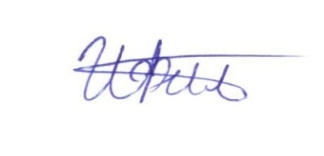 И.Н. Филиппов                                    